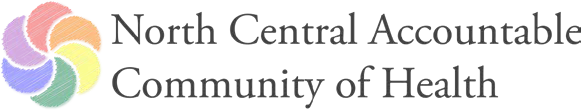 Whole Person Care Collaborative (NCACH) Agenda11:00 AM – 12:45 PM Monday February 5, 2018Confluence Technology Center285 Technology Center Way #102Wenatchee, WA 98801Conference Dial-in Number: (408) 638-0968 or (646) 876-9923Meeting ID: 429 968 472#Join from PC, Mac, Linux, iOS or Android: <https://zoom.us/j/429968472>Proposed AgendaTimeGoals1. IntroductionPeter Morgan11:00Introductions and Roll CallApprove Agenda and MinutesFollow up items from last meeting2. Structure and Work Plan for WPCC  Caroline Tillier Peter Morgan11:20Share approved chartersPresent updated timelines and milestones (Workgroup vs Learning Community)Understand what this means moving forward (WPCC FAQs) 3.  WPCC Learning Community: Proposed Kick Off Meeting AgendaConnie Davis Kathy ReimsRoger ChaufournierPeter Morgan 11:40Understand purpose of the Kick Off MeetingDiscuss Agenda for meetingObjectives & processGetting the right people at the Kick-OffPreparation stepsPost kick-off work plan Q&A and discussion with members 4. WPCC and Change Plan Template Peter MorganKathy Reims12:10Discuss Change Plan Template development and proposed process for use Q&A and discussion with members5.   Other Announcements:Peter Morgan John Schapman12:40Summarize Agreements Identify Next Steps 6.   Adjourn12:45